Western Australia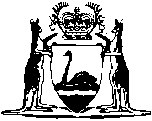 Alcohol and Drug Authority Act 1974Alcohol and Drug Authority Regulations 1990Western AustraliaAlcohol and Drug Authority Regulations 1990Contents1.	Citation	12.	Prohibition notice	1Notes	Compilation table	1	Provisions that have not come into operation	1Western AustraliaAlcohol and Drug Authority Act 1974Alcohol and Drug Authority Regulations 19901.	Citation 		These regulations may be cited as the Alcohol and Drug Authority Regulations 1990 1.2.	Prohibition notice 	(1)	The chief executive officer of the Authority may, by notice in writing (a prohibition notice) served on a person, prohibit the person from entering or remaining in such Centres as are specified in the notice.	(2)	A prohibition notice remains in force until it is revoked in writing by the chief executive officer.	(3)	While a prohibition notice remains in force, a police officer, an officer or employee of the Authority, or a person authorised by the Authority for the purposes of this regulation, may with the use of reasonable force exclude or remove the person who is the subject of the notice from a Centre specified in the notice or have the person so excluded or removed.	(4)	A person who is the subject of a prohibition notice shall not enter or remain in a Centre specified in the notice while the notice is in force.	Penalty: $40.Notes1	This is a compilation of the Alcohol and Drug Authority Regulations 1990 and includes the amendments made by the other written laws referred to in the following table 1a.  The table also contains information about any reprint.Compilation table1a	On the date as at which this compilation was prepared, provisions referred to in the following table had not come into operation and were therefore not included in this compilation.  For the text of the provisions see the endnotes referred to in the table.Provisions that have not come into operation2	On the date as at which this compilation was prepared, the Alcohol and Drug Authority Amendment Regulations 2015 r. 3-6 had not come into operation.  They read as follows:3.	Regulations amended		These regulations amend the Alcohol and Drug Authority Regulations 1990.4.	Regulation 1 amended		In regulation 1 delete “Drug Authority” and insert:		Other Drugs5.	Regulation 2 amended	(1)	In regulation 2(1):	(a)	delete “chief executive officer of the Authority” and insert:		CEO	(b)	delete “such Centres as are” and insert:		a facility	(2)	In regulation 2(2) delete “chief executive officer.” and insert:		CEO.	(3)	In regulation 2(3):	(a)	delete “an officer or employee of the Authority, or a person authorised by the Authority” and insert:		a staff member, or a person authorised by the CEO	(b)	delete “Centre” and insert:		facility	(4)	In regulation 2(4) delete “Centre” and insert:		facility	(5)	At the end of regulation 2(4) insert:	Penalty for an offence under this subregulation: a fine of $500.	(6)	At the end of regulation 2 delete the Penalty.6.	Regulation 3 inserted		After regulation 2 insert:3.	Transitional provision for Alcohol and Drug Authority Amendment Regulations 2015	(1)	In this regulation — 	amended Regulations means the Alcohol and Other Drugs Regulations 1990 as amended by the Alcohol and Drug Authority Amendment Regulations 2015;	commencement day means the day on which the Alcohol and Drug Authority Amendment Regulations 2015 regulation 3 comes into operation;	former Regulations means the Alcohol and Drug Authority Regulations 1990 as in force before commencement day.	(2)	A prohibition notice served under the former Regulations regulation 2 that was in force immediately before commencement day is to be taken to be a prohibition notice served under the amended Regulations regulation 2.CitationGazettalCommencementAlcohol and Drug Authority Regulations 199011 Jan 1991 p. 4811 Jan 1991Reprint 1: The Alcohol and Drug Authority Regulations 1990 as at 2 Apr 2004Reprint 1: The Alcohol and Drug Authority Regulations 1990 as at 2 Apr 2004Reprint 1: The Alcohol and Drug Authority Regulations 1990 as at 2 Apr 2004CitationGazettalCommencementAlcohol and Drug Authority Amendment Regulations 2015 r. 3-6 210 Apr 2015 p. 1252-41 Jul 2015 (see r. 2(b) and Gazette 10 Apr 2015 p. 1249)